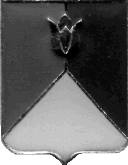 СОБРАНИЕ ДЕПУТАТОВ КУНАШАКСКОГО МУНИЦИПАЛЬНОГО РАЙОНАЧЕЛЯБИНСКОЙ ОБЛАСТИРЕШЕНИЕ 1 заседаниеот « 31 » января 2023 г.  № 2В соответствии с Градостроительным кодексом Российской Федерации, руководствуясь  Федеральным законом от 06.10.2003 года  № 131-ФЗ  «Об общих принципах организации местного самоуправления в Российской Федерации»,  Собрание депутатов Кунашакского муниципального районаРЕШАЕТ:	1. Утвердить Правила землепользования и застройки Урукульского  сельского поселения Кунашакского муниципального района Челябинской области, согласно приложению.  2. Настоящее решение вступает в силу со дня официального опубликования в средствах массовой информации. 3. Контроль за исполнением решения возложить на постоянную комиссию по строительству, ЖКХ, транспорту, связи и энергетике.ПредседательСобрания депутатов				                                              Н.В. ГусеваПриложение к решению Собрания депутатовКунашакского муниципального районаот « 31 »  января 2023г. № 2Правила землепользования и застройки Урукульское сельского поселения Кунашакского муниципального района Челябинской областиРаздел 1. Порядок применения и внесения измененийс. Кунашак2022ОглавлениеРАЗДЕЛ 1. ПОРЯДОК ПРИМЕНЕНИЯ ПРАВИЛ ЗЕМЛЕПОЛЬЗОВАНИЯ И ЗАСТРОЙКИ И ВНЕСЕНИЯ В НИХ ИЗМЕНЕНИЙ	5Глава 1. Общие положения в области регулирования землепользования и застройки	5Статья 1. Отношения, регулируемые Правилами землепользования и застройки	5Статья 2. Понятия и определения, используемые в Правилах землепользования и застройки	5Статья 3. Действие Правил землепользования и застройки во времени	8Статья 4. Территориальные зоны и зоны с особыми условиями использования территории	8Статья 5. Градостроительные регламенты и их применение	9Статья 6. Предельные (минимальные и (или) максимальные) размеры земельных участков и предельные параметры разрешенного строительства (реконструкции) объектов капитального строительства	10Глава 2. Полномочия органов местного самоуправления в области регулирования землепользования и застройки	11Статья 7. Вопросы местного значения сельского поселения в области градостроительства	11Статья 8. Субъекты полномочий в области регулирования землепользования и застройки	12Статья 9. Полномочия по утверждению Правил землепользования и застройки	12Статья 10. Полномочия главы Администрации Кунашакского муниципального района в области регулирования землепользования и застройки	12Статья 11. Комиссия по подготовке проекта правил землепользования и застройки муниципального образования	13Глава 3. Изменение видов разрешенного использования земельных участков и объектов капитального строительства физическими и юридическими лицами	13Статья 12. Изменение видов разрешенного использования земельных участков и объектов капитального строительства физическими и юридическими лицами	13Статья 13. Порядок предоставления разрешения на условно разрешенный вид использования земельного участка или объекта капитального строительства	13Статья 14. Порядок предоставления разрешения на отклонение от предельных параметров разрешенного строительства (реконструкции) объекта капитального строительства	14Глава 4. Подготовка документации по планировке территорий органами местного самоуправления	15Статья 15. Назначение и виды документации по планировке территории	15Статья 16. Подготовка документации по планировке территории	15Статья 17. Общие требования к документации по планировке территории	16Статья 18. Порядок подготовки документации по планировке территории	16Глава 5. Проведение общественных обсуждений по вопросам землепользования и застройки	18Статья 19. Общие положения об общественных обсуждениях по вопросам землепользования и застройки	18Статья 20. Организатор общественных обсуждений по вопросам землепользования и застройки	18Статья 21. Порядок организации и проведения общественных обсуждений по вопросам землепользования и застройки	19Статья 22. Результаты общественных обсуждений	20Статья 23. Особенности организации и проведения общественных обсуждений по проекту правил землепользования и застройки и по проекту, предусматривающему внесение изменений в Правила землепользования и застройки	21Статья 24. Особенности организации и проведения общественных обсуждений по проектам планировки территории и проектам межевания территории	22Статья 25. Особенности организации и проведения общественных обсуждений по проекту решения о предоставлении разрешения на условно разрешенный вид использования, проекту решения о предоставлении разрешения на отклонение от предельных параметров разрешенного строительства (реконструкции) объектов капитального строительства	23Глава 6. Внесение изменений в Правила землепользования и застройки	24Статья 26. Основания для внесения изменений в Правила землепользования и застройки	24Статья 27. Порядок внесения изменений в Правила землепользования и застройки	24Статья 28. Особенности подачи и рассмотрения предложений о внесении изменений в Правила землепользования и застройки в целях установления территорий, в границах которых предусматривается осуществление деятельности по комплексному и устойчивому развитию территорий	25РАЗДЕЛ 1. ПОРЯДОК ПРИМЕНЕНИЯ ПРАВИЛ ЗЕМЛЕПОЛЬЗОВАНИЯ И ЗАСТРОЙКИ И ВНЕСЕНИЯ В НИХ ИЗМЕНЕНИЙ Глава 1. Общие положения в области регулирования землепользования и застройкиСтатья 1. Отношения, регулируемые Правилами землепользования и застройки 1. Правила землепользования и застройки Урукульского сельского поселения Кунашакского муниципального района (далее – Правила землепользования и застройки) являются муниципальным нормативно правовым актом, принятым в соответствии с Градостроительным кодексом Российской Федерации, Земельным кодексом Российской Федерации, Федеральным законом от 6 октября 2003 года № 131-ФЗ «Об общих принципах организации местного самоуправления в Российской Федерации», Классификатором видов разрешенного использования земельных участков, утвержденного Приказом Министерства экономического развития России от 1 сентября 2014 года № 540 «Об утверждении классификатора видов разрешенного использования земельных участков», иными законами и нормативными правовыми актами Российской Федерации. 2. Целями принятия Правил землепользования и застройки являются: 1) создание условий для комплексного и устойчивого развития территории сельского поселения, сохранения окружающей среды и объектов культурного наследия; 2) создание условий для планировки территории сельского поселения 3) обеспечение прав и законных интересов физических и юридических лиц, в том числе правообладателей земельных участков и объектов капитального строительства; 4) создание условий для привлечения инвестиций, в том числе путем предоставления возможности выбора наиболее эффективных видов разрешенного использования земельных участков и объектов капитального строительства; 5) обеспечение доступа всех заинтересованных лиц к информации о видах разрешенного использования и предельных размерах земельных участков, параметрах разрешенного строительства и реконструкции объектов капитального строительства; Статья 2. Понятия и определения, используемые в Правилах землепользования и застройки В настоящих Правилах землепользования и застройки используются следующие понятия и их определения: виды разрешенного использования земельных участков и объектов капитального строительства – виды деятельности по использованию земельных участков и объектов капитального строительства, в том числе строительство, реконструкция и эксплуатация объектов капитального строительства, которые разрешены в силу установления этих видов деятельности Правилами землепользования и застройки в составе градостроительных регламентов территориальных зон; основные виды разрешенного использования земельных участков и объектов капитального строительства – виды разрешенного использования земельных участков и объектов капитального строительства, использовать которые разрешено в силу установления этих видов деятельности Правилами землепользования и застройки в составе градостроительных регламентов территориальных зон в качестве основных видов разрешенного использования; вспомогательные виды разрешенного использования земельных участков и объектов капитального строительства – виды разрешенного использования земельных участков и объектов капитального строительства, использовать которые разрешено в силу установления этих видов деятельности Правилами землепользования и застройки в составе градостроительных регламентов территориальных зон, допустимые только в качестве дополнительных по отношению к основным видам разрешенного использования земельных участков и объектов капитального строительства и условно разрешенным видам использования земельных участков и объектов капитального строительства; условно разрешенные виды использования земельных участков и объектов капитального строительства – виды разрешенного использования земельных участков и объектов капитального строительства, использовать которые разрешено в силу установления этих видов Правилами землепользования и застройки в составе градостроительных регламентов территориальных зон при условии предоставления разрешения на условно разрешенный вид использования земельного участка или объекта капитального строительства; градостроительное зонирование – зонирование территории муниципального образования в целях определения территориальных зон и установления градостроительных регламентов; градостроительный регламент – устанавливаемые в пределах границ соответствующей территориальной зоны виды разрешенного использования земельных участков, равно как всего, что находится над и под поверхностью земельных участков и используется в процессе их застройки и последующей эксплуатации объектов капитального строительства, предельные (минимальные и (или) максимальные) размеры земельных участков и предельные параметры разрешенного строительства, реконструкции объектов капитального строительства; субъекты градостроительных отношений – Российская Федерация, субъекты Российской Федерации, муниципальные образования, физические и юридические лица; красные линии – линии, которые обозначают существующие, планируемые (изменяемые, вновь образуемые) границы территорий общего пользования и (или) границы территорий, занятых линейными объектами и (или) предназначенных для размещения линейных объектов; линейные объекты – линии электропередачи, линии связи (в том числе линейно-кабельные сооружения), трубопроводы, автомобильные дороги, железнодорожные линии и другие подобные сооружения; объект капитального строительства – здание, строение, сооружение, объекты, строительство которых не завершено, за исключением временных построек, киосков, навесов и других подобных построек; линии градостроительного регулирования – красные линии; линии, обозначающие минимальные отступы от границ земельного участка (включая линии регулирования застройки) в целях определения места допустимого размещения зданий, строений, сооружений; границы зон действия публичных сервитутов, границы зон планируемого размещения объектов федерального, регионального и местного значения, для размещения которых допускается изъятие земельных участков, в том числе путем выкупа, и резервирование земельных участков, объектов капитального строительства для государственных или муниципальных нужд; границы зон с особыми условиями использования территорий; линии регулирования застройки – линии, устанавливаемые документацией по планировке территории, определяющие место допустимого размещения объектов капитального строительства; территориальные зоны – зоны, для которых в Правилах землепользования и застройки определены границы и установлены градостроительные регламенты; предельное количество этажей – предельный параметр разрешенного строительства, реконструкции объектов капитального строительства, устанавливаемый в виде числового значения, соответствующего сумме всех этажей здания, включая подземный, подвальный, цокольный, надземный, технический, мансардный и другие; предельная высота здания, строения, сооружения – предельный параметр разрешенного строительства, реконструкции объектов капитального строительства, устанавливаемый в виде числового значения в метрах, соответствующего расстоянию по вертикали, измеренному от планировочной (проектной) отметки земли до наивысшей точки плоской крыши здания или до наивысшей точки конька скатной крыши здания, наивысшей точки строения, сооружения; максимальный процент застройки в границах земельного участка – предельный параметр разрешенного строительства, реконструкции объектов капитального строительства, выраженный в процентах и определяемый как отношение суммарной площади земельного участка, которая может быть застроена, к общей площади земельного участка; коэффициент строительного использования земельного участка – предельный параметр разрешенного строительства, реконструкции объектов капитального строительства, определяемый как отношение суммарной общей площади надземной части всех объектов капитального строительства на земельном участке (существующих и тех, которые могут быть построены дополнительно) к общей площади земельного участка; здание – результат строительства, представляющий собой объемную строительную систему, имеющую надземную и (или) подземную части, включающую в себя помещения, сети инженерно-технического обеспечения и системы инженерно-технического обеспечения и предназначенную для проживания и (или) деятельности людей, размещения производства, хранения продукции или содержания животных; сооружение – результат строительства, представляющий собой объемную, плоскостную или линейную строительную систему, имеющую наземную, надземную и (или) подземную части, состоящую из несущих, а в отдельных случаях и ограждающих строительных конструкций и предназначенную для выполнения производственных процессов различного вида, хранения продукции, временного пребывания людей, перемещения людей и грузов; многоквартирный дом – жилой объект капитального строительства, в котором расположены две и более квартиры, имеющие самостоятельные выходы либо на земельный участок, прилегающий к жилому дому, либо в помещения общего пользования в таком доме. Многоквартирный дом содержит в себе элементы общего имущества собственников помещений в таком доме в соответствии с жилищным законодательством; жилой дом блокированной застройки – жилой дом с количеством этажей не более чем три, состоящий из нескольких блоков, количество которых не превышает десять и каждый из которых предназначен для проживания одной семьи, имеющий общую стену (общие стены) без проемов с соседним блоком или соседними блоками, расположенный на отдельном земельном участке и имеющий выход на территорию общего пользования; территории общего пользования – территории, которыми беспрепятственно пользуется неограниченный круг лиц (в том числе площади, улицы, проезды, набережные, береговые полосы водных объектов общего пользования, скверы, бульвары); деятельность по комплексному и устойчивому развитию территории – осуществляемая в целях обеспечения наиболее эффективного использования территории деятельность по подготовке и утверждению документации по планировке территории для размещения объектов капитального строительства жилого, производственного, общественно-делового и иного назначения и необходимых для функционирования таких объектов и обеспечения жизнедеятельности граждан объектов коммунальной, транспортной, социальной инфраструктур, а также по архитектурно-строительному проектированию, строительству, реконструкции указанных в настоящем абзаце объектов; элемент планировочной структуры – часть территории муниципального образования (квартал, микрорайон, район и иные подобные элементы); зеленые насаждения – это совокупность древесных, кустарниковых, травянистых, цветочных растений естественного или искусственного происхождения, в том числе газонов, цветников; архитектурно-градостроительный облик объекта – внешний облик здания, строения, сооружения, воплощающий совокупность архитектурных, колористических, объемно-планировочных, композиционных решений, которыми определяются функциональные, конструктивные и художественные особенности объекта (строительные материалы, конструкции, отделка фасадов). Статья 3. Действие Правил землепользования и застройки во времени 1. Правила землепользования и застройки применяются к отношениям, возникшим после вступления таких Правил землепользования и застройки в силу. 2. С момента установления в Правилах землепользования и застройки территории, применительно к которой предусматривается осуществление деятельности по комплексному и устойчивому развитию территории, ранее утвержденная в отношении такой территории (части такой территории) документация по планировке территории и разрешения о подготовке документации по планировке территории в отношении такой территории (части такой территории) не подлежат применению. Статья 4. Территориальные зоны и зоны с особыми условиями использования территории 1. На карте градостроительного зонирования отображены границы территориальных зон, по всей территории муниципального образования (в границах и за границами населенных пунктов). 2. На картах зон с особыми условиями использования территорий подлежат отображению следующие зоны, установленные в порядке, предусмотренном действующим законодательством: 1) зоны действия ограничений по условиям охраны объектов культурного наследия; 2) водоохранные зоны, зоны санитарной охраны источников питьевого и хозяйственно-бытового водоснабжения; 3) санитарно-защитные зоны предприятий и иных объектов; 4) иные зоны с особыми условиями использования территорий, устанавливаемые в соответствии с законодательством Российской Федерации. 3. Границы территориальных зон устанавливаются с учетом: 1) возможности сочетания в пределах одной территориальной зоны различных видов существующего и планируемого использования земельных участков; 2) функциональных зон и параметров их планируемого развития, определенных Генеральным планом сельского поселения; 3) сложившейся планировки территории и существующего землепользования; 4) предотвращения возможности причинения вреда объектам капитального строительства, расположенным на смежных земельных участках; 5) требований охраны объектов культурного наследия, а также особо охраняемых природных территорий, иных природных объектов. 4. Границы территориальных зон могут устанавливаться по следующим линиям и границам: 1) линиям магистралей, улиц, проездов, разделяющих транспортные потоки противоположных направлений; 2) существующим утвержденным красным линиям; 3) осевым линиям дорог, улиц и проездов; 4) границам земельных участков, которые установлены в соответствии с требованиями земельного законодательства; 5) границам или осям полос отвода для размещения коммуникаций; 6) границам муниципального образования; 7) границам населенных пунктов; 8) границам административных районов, жилых кварталов, микрорайонов; 9) естественным границам природных объектов; 10) иным границам. 5. Один и тот же земельный участок не может находиться одновременно в двух или более территориальных зонах, указанных на карте градостроительного зонирования. Статья 5. Градостроительные регламенты и их применение 1. Действие градостроительных регламентов распространяется в равной мере на все земельные участки и объекты капитального строительства, расположенные в пределах границ территориальных зон, обозначенных на карте градостроительного зонирования. 2. Градостроительные регламенты установлены в Правилах землепользования и застройки с учетом: 1) фактического использования земельных участков и объектов капитального строительства в границах территориальной зоны; 2) возможности сочетания в пределах одной территориальной зоны различных видов существующего и планируемого использования земельных участков и объектов капитального строительства; 3) функциональных зон и характеристик их планируемого развития, определенных Генеральным планом сельского поселения; 4) видов территориальных зон; 5) требований охраны объектов культурного наследия, а также особо охраняемых природных территорий, иных природных объектов. 3. Градостроительные регламенты обязательны для исполнения правообладателями земельных участков и объектов капитального строительства, иными физическими и юридическими лицами в случаях, установленных Правилами землепользования и застройки, при осуществлении планировки территории, архитектурно-строительного проектирования, строительства, реконструкции, эксплуатации объектов капитального строительства и иных действий, связанных с градостроительной деятельностью и земельными отношениями, осуществляемыми на территории муниципального образования. 4. Действие градостроительных регламентов не распространяется на следующие земельные участки в границах муниципального образования: 1) расположенные в границах территорий памятников и ансамблей, включенных в единый государственный реестр объектов культурного наследия (памятников истории и культуры) народов Российской Федерации, а также в границах территорий памятников или ансамблей, которые являются выявленными объектами культурного наследия и решения о режиме содержания, параметрах реставрации, консервации, воссоздания, ремонта и приспособлении которых принимаются в порядке, установленном законодательством Российской Федерации об охране объектов культурного наследия; 2) расположенные в границах территорий общего пользования; 3) предназначенные для размещения линейных объектов и (или) занятые линейными объектами; 4) предоставленные для добычи полезных ископаемых. 5. Применительно к территориям исторических поселений, достопримечательных мест, землям лечебно-оздоровительных местностей и курортов, зонам с особыми условиями использования территорий градостроительные регламенты устанавливаются в соответствии с законодательством Российской Федерации.6. Градостроительные регламенты не устанавливаются для земель лесного фонда, земель, покрытых поверхностными водами, земель запаса, земель особо охраняемых природных территорий (за исключением земель лечебно-оздоровительных местностей и курортов), сельскохозяйственных угодий в составе земель сельскохозяйственного назначения, земельных участков, расположенных в границах особых экономических зон и территорий опережающего социально-экономического развития.7. Линейные объекты и объекты капитального строительства инженерно-технического обеспечения (трансформаторные подстанции, распределительные пункты, пункты редуцирования газа), строительство (реконструкция) которых необходимо для технологического присоединения (подключения) строящегося (реконструируемого) объекта капитального строительства, расположенного в границах земельного участка, принадлежащего его правообладателю, к централизованным сетям инженерно-технического обеспечения, а именно к сетям электро- газо-, водо-, теплоснабжения, водоотведения, связи, всегда являются разрешенным видом использования земельного участка при условии соответствия техническим регламентам, а вплоть до их вступления в установленном порядке в силу – нормативным техническим документам в части, не противоречащей Федеральному закону от 27 декабря 2002 года № 184-ФЗ «О техническом регулировании» и Градостроительному кодексу Российской Федерации, а именно: строительным, противопожарным, санитарно-гигиеническим нормам и правилам, законодательству по охране окружающей среды и объектов культурного наследия (памятников истории и культуры). 8. Земельные участки или объекты капитального строительства, виды разрешенного использования, предельные (минимальные и (или) максимальные) размеры и предельные параметры которых не соответствуют градостроительному регламенту, могут использоваться без установления срока приведения их в соответствие с градостроительным регламентом, за исключением случаев, если использование таких земельных участков и объектов капитального строительства опасно для жизни или здоровья человека, для окружающей среды, объектов культурного наследия. Виды разрешенного использования таких земельных участков или объектов капитального строительства до приведения в соответствие с градостроительным регламентом определяются в соответствии с их фактическим использованием с учетом положений Классификатора видов разрешенного использования земельных участков. 9. Градостроительные регламенты, установленные применительно к земельным участкам и объектам капитального строительства, расположенным в границах зон с особыми условиями использования территорий, применяются с учетом ограничений, установленных законодательством для указанных зон. 10. В градостроительном регламенте территориальной зоны указываются: 1) виды разрешенного использования земельных участков и объектов капитального строительства; 2) предельные (минимальные и (или) максимальные) размеры земельных участков и предельные параметры разрешенного строительства (реконструкции) объектов капитального строительства; 3) ограничения использования земельных участков и объектов капитального строительства, устанавливаемые в соответствии с законодательством Российской Федерации; 4) расчетные показатели минимально допустимого уровня обеспеченности территории объектами коммунальной, транспортной, социальной инфраструктур и расчетные показатели максимально допустимого уровня территориальной доступности указанных объектов для населения, в случае если в границах территориальной зоны, применительно к которой устанавливается градостроительный регламент, предусматривается осуществление деятельности по комплексному и устойчивому развитию территории. Такие показатели рассчитываются в пределах территории, в границах которой предусматривается осуществление деятельности по комплексному и устойчивому развитию территории. 9. Обслуживание автотранспорта (парковки), коммунальное обслуживание, земельные участки (территории) общего пользования допустимы во всех территориальных зонах в качестве вспомогательного вида разрешенного использования земельного участка. Статья 6. Предельные (минимальные и (или) максимальные) размеры земельных участков и предельные параметры разрешенного строительства (реконструкции) объектов капитального строительства 1. Применительно к каждой территориальной зоне устанавливаются указанные в пунктах 2 и 3 настоящей статьи предельные (минимальные и (или) максимальные) размеры земельных участков и предельные параметры разрешенного строительства (реконструкции) объектов капитального строительства, их сочетания. Сочетания указанных параметров и их предельные значения устанавливаются индивидуально, применительно к каждой территориальной зоне, выделенной на карте градостроительного зонирования территории муниципального образования, с учетом фактического и планируемого использования земельных участков в границах определенной территориальной зоны. 2. Предельные (минимальные и (или) максимальные) размеры земельных участков и предельные параметры разрешенного строительства (реконструкции) объектов капитального строительства могут включать в себя: 1) предельные (минимальные и (или) максимальные) размеры земельных участков: длина, ширина, площадь; 2) минимальные отступы от границ земельных участков в целях определения мест допустимого размещения зданий, строений, сооружений, за пределами которых запрещено строительство зданий, строений, сооружений, за исключением размещения объектов инженерной инфраструктуры; 3) предельное количество этажей или предельную высоту зданий, строений, сооружений; 4) максимальный процент застройки в границах земельного участка; 5) коэффициент строительного использования земельного участка. 3. Наряду с указанными в подпунктах 2 – 5 пункта 2 настоящей статьи предельными параметрами разрешенного строительства (реконструкции) объектов капитального строительства в градостроительном регламенте территориальной зоны могут быть установлены иные предельные параметры разрешенного строительства (реконструкции) объектов капитального строительства. 4. В случае если в градостроительном регламенте определенной территориальной зоны не устанавливаются предельные (минимальные и (или) максимальные) размеры земельных участков, в том числе их площадь, и (или) предусмотренные подпунктами 2 – 5 пункта 2 настоящей статьи предельные параметры разрешенного строительства (реконструкции) объектов капитального строительства, в градостроительном регламенте данной территориальной зоны указывается, что такие предельные (минимальные и (или) максимальные) размеры земельных участков, предельные параметры разрешенного строительства (реконструкции) объектов капитального строительства не подлежат установлению. Глава 2. Полномочия органов местного самоуправления в области регулирования землепользования и застройки Статья 7. Вопросы местного значения сельского поселения в области градостроительства В соответствии с пунктом 20 части 1 статьи 14 Федерального закона «Об общих принципах организации местного самоуправления в Российской Федерации» №131-ФЗ, к вопросам местного значения сельского поселения в области градостроительства, отнесены следующие полномочия:- утверждение генеральных планов поселения- утверждение правил землепользования и застройки- утверждение подготовленной на основе генеральных планов поселения документации по планировке территории- выдача разрешений на строительство- выдача разрешений на ввод объектов в эксплуатацию при осуществлении строительства, реконструкции объектов капитального строительства, расположенных на территории поселения- утверждение местных нормативов градостроительного проектирования поселений- резервирование земель и изъятие земельных участков в границах поселения для муниципальных нужд- осуществление муниципального земельного контроля в границах поселения- осуществление осмотров зданий, сооружений и выдача рекомендаций об устранении выявленных в ходе таких осмотров нарушений- направление уведомления о соответствии указанных в уведомлении о планируемом строительстве параметров объекта индивидуального жилищного строительства или садового дома - уведомления о несоответствии указанных в уведомлении о планируемом строительстве параметров объекта индивидуального жилищного строительства или садового дома- уведомления о соответствии или несоответствии построенных или реконструированных объекта индивидуального жилищного строительства или садового дома требованиям законодательства о градостроительной деятельности - решения о сносе самовольной постройки- решения о сносе самовольной постройки или ее приведении в соответствие с предельными параметрами разрешенного строительства, реконструкции объектов капитального строительства- решения об изъятии земельного участка, не используемого по целевому назначению или используемого с нарушением законодательства Российской Федерации- осуществление сноса самовольной постройки или ее приведения в соответствие с установленными требованиямиСтатья 8. Субъекты полномочий в области регулирования землепользования и застройки В соответствии с частью 4 статьи 14 Федерального закона «Об общих принципах организации местного самоуправления в Российской Федерации» №131-ФЗ, вопросы местного значения сельского поселения в области градостроительства, решаются органами местного самоуправления соответствующих муниципальных районов. Статья 9. Полномочия по утверждению Правил землепользования и застройки1. Правила землепользования и застройки утверждаются представительным органом местного самоуправления Кунашакского муниципального района. 2. Правила землепользования и застройки являются обязательным нормативно правовым актом, принимаемым в развитие положений Градостроительного Кодекса Российской Федерации. Принятие представительным органом местного самоуправления решения об отмене Правил землепользования и застройки не допустимо.3. Физические и юридические лица вправе оспорить решение об утверждении правил землепользования и застройки в судебном порядке.Статья 10. Полномочия главы Администрации Кунашаского муниципального района в области регулирования землепользования и застройки К полномочиям главы Администрации Кунашакского муниципального района в области регулирования землепользования и застройки относятся: - принятие решений о подготовке проекта правил землепользования и застройки, о внесении изменений в Правила землепользования и застройки или об отклонении предложения о внесении изменений в Правила землепользования и застройки- обеспечение опубликования проектов Правил землепользования и застройки; - утверждение состава и порядка деятельности комиссии по подготовке проекта правил землепользования и застройки; - организация и проведение публичных слушаний по проекту Правил землепользования и застройки;- принятие решения о направлении проекта правил землепользования и застройки в представительный орган местного самоуправления или об отклонении проекта правил землепользования и застройки и о направлении его на доработку; - принятие решений о предоставлении разрешения на условно разрешенный вид использования земельного участка или объекта капитального строительства, разрешения на отклонение от предельных параметров разрешенного строительства (реконструкции) объектов капитального строительства или об отказе в предоставлении таких разрешений; - принятие решения об утверждении документации по планировке территории или об отклонении такой документации и о направлении ее на доработку; - иные полномочия в области землепользования и застройки в соответствии с законодательством Российской Федерации, Уставом муниципального образования, Правилами землепользования и застройки, иными муниципальными правовыми актами. Статья 11. Комиссия по подготовке проекта правил землепользования и застройки муниципального образования 1. Комиссия по подготовке проекта правил землепользования и застройки муниципального образования (далее – Комиссия) создается главой Администрации Кунашакского муниципального района в целях подготовки проекта правил землепользования и застройки и осуществления иных полномочий, предусмотренных Градостроительным кодексом Российской Федерации и Правилами землепользования и застройки. 2. Состав и порядок деятельности Комиссии утверждаются муниципальным правовым актом Администрации Кунашакского муниципального района. Глава 3. Изменение видов разрешенного использования земельных участков и объектов капитального строительства физическими и юридическими лицами Статья 12. Изменение видов разрешенного использования земельных участков и объектов капитального строительства физическими и юридическими лицами Основные и вспомогательные виды разрешенного использования земельных участков и объектов капитального строительства правообладателями земельных участков и объектов капитального строительства, за исключением органов государственной власти, органов местного самоуправления, государственных и муниципальных учреждений, государственных и муниципальных унитарных предприятий, выбираются самостоятельно без дополнительных разрешений и согласования. Статья 13. Порядок предоставления разрешения на условно разрешенный вид использования земельного участка или объекта капитального строительства 1. Физическое или юридическое лицо, заинтересованное в предоставлении разрешения на условно разрешенный вид использования земельного участка или объекта капитального строительства (далее – разрешение на условно разрешенный вид использования), направляет заявление о предоставлении разрешения на условно разрешенный вид использования в Комиссию. 2. Проект решения о предоставлении разрешения на условно разрешенный вид использования подлежит рассмотрению на общественных обсуждениях или публичных слушаниях. 3. Срок проведения общественных обсуждений или публичных слушаний со дня оповещения жителей муниципального образования об их проведении до дня опубликования заключения о результатах общественных обсуждений или публичных слушаний определяется уставом муниципального образования и (или) нормативным правовым актом представительного органа муниципального образования и не может быть более одного месяца. 4. На основании заключения о результатах общественных обсуждений или публичных слушаний по проекту решения о предоставлении разрешения на условно разрешенный вид использования комиссия осуществляет подготовку рекомендаций о предоставлении разрешения на условно разрешенный вид использования или об отказе в предоставлении такого разрешения с указанием причин принятого решения и направляет их главе местной администрации. 5. На основании рекомендаций комиссии, глава местной администрации в течение трех дней со дня поступления таких рекомендаций принимает решение о предоставлении разрешения на условно разрешенный вид использования или об отказе в предоставлении такого разрешения. Указанное решение подлежит опубликованию в порядке, установленном для официального опубликования муниципальных правовых актов, иной официальной информации, и размещается на официальном сайте муниципального образования (при наличии официального сайта муниципального образования) в сети "Интернет". 6. Расходы, связанные с организацией и проведением общественных обсуждений или публичных слушаний по проекту решения о предоставлении разрешения на условно разрешенный вид использования, несет физическое или юридическое лицо, заинтересованное в предоставлении такого разрешения. 7. Физическое или юридическое лицо вправе оспорить в судебном порядке решение о предоставлении разрешения на условно разрешенный вид использования или об отказе в предоставлении такого разрешения. Статья 14. Порядок предоставления разрешения на отклонение от предельных параметров разрешенного строительства (реконструкции) объекта капитального строительства 1. Правообладатели земельных участков, размеры которых меньше установленных градостроительным регламентом минимальных размеров земельных участков либо конфигурация, инженерно-геологические или иные характеристики которых неблагоприятны для застройки, вправе обратиться за разрешениями на отклонение от предельных параметров разрешенного строительства, реконструкции объектов капитального строительства. 2. Отклонение от предельных параметров разрешенного строительства, реконструкции объектов капитального строительства разрешается для отдельного земельного участка при соблюдении требований технических регламентов. Отклонение от предельных параметров разрешенного строительства, реконструкции объектов капитального строительства в части предельного количества этажей, предельной высоты зданий, строений, сооружений и требований к архитектурным решениям объектов капитального строительства в границах территорий исторических поселений федерального или регионального значения не допускается. 3. Заинтересованное в получении разрешения на отклонение от предельных параметров разрешенного строительства, реконструкции объектов капитального строительства лицо направляет в комиссию заявление о предоставлении такого разрешения. 4. Проект решения о предоставлении разрешения на отклонение от предельных параметров разрешенного строительства, реконструкции объектов капитального строительства подлежит рассмотрению на общественных обсуждениях или публичных слушаниях. Расходы, связанные с организацией и проведением общественных обсуждений или публичных слушаний по проекту решения о предоставлении разрешения на отклонение от предельных параметров разрешенного строительства, реконструкции объектов капитального строительства, несет физическое или юридическое лицо, заинтересованное в предоставлении такого разрешения. 5. На основании заключения о результатах общественных обсуждений или публичных слушаний по проекту решения о предоставлении разрешения на отклонение от предельных параметров разрешенного строительства, реконструкции объектов капитального строительства комиссия осуществляет подготовку рекомендаций о предоставлении такого разрешения или об отказе в предоставлении такого разрешения с указанием причин принятого решения и направляет указанные рекомендации главе местной администрации. 6. Глава местной администрации в течение семи дней со дня поступления рекомендаций комиссии принимает решение о предоставлении разрешения на отклонение от предельных параметров разрешенного строительства, реконструкции объектов капитального строительства или об отказе в предоставлении такого разрешения с указанием причин принятого решения. 7. Физическое или юридическое лицо вправе оспорить в судебном порядке решение о предоставлении разрешения на отклонение от предельных параметров разрешенного строительства, реконструкции объектов капитального строительства или об отказе в предоставлении такого разрешения. Глава 4. Подготовка документации по планировке территорий органами местного самоуправления Статья 15. Назначение и виды документации по планировке территории 1. Подготовка документации по планировке территории в границах муниципального образования осуществляется в целях обеспечения устойчивого развития территории, в том числе выделения элементов планировочной структуры, установления границ земельных участков, установления границ зон планируемого размещения объектов капитального строительства. 2. Видами документации по планировке территории являются: 1) проект планировки территории; 2) проект межевания территории. Статья 16. Подготовка документации по планировке территории 1. Подготовка документации по планировке территории в целях размещения объектов капитального строительства применительно к территории, в границах которой не предусматривается осуществление деятельности по комплексному и устойчивому развитию территории, не требуется, за исключением следующих случаев: 1) изъятия земельных участков для государственных или муниципальных нужд в связи с размещением объектов капитального строительства федерального, регионального или местного значения; 2) установления, изменения или отмены красных линий; 3) образования земельных участков, в случае если в соответствии с земельным законодательством образование земельных участков осуществляется в соответствии с проектом межевания территории; 4) планируемого размещения объекта капитального строительства на территориях двух и более муниципальных образований, имеющих общую границу (за исключением случая, если размещение такого объекта капитального строительства планируется осуществлять на землях или земельных участках, находящихся в государственной или муниципальной собственности, и для размещения такого объекта капитального строительства не требуются предоставление земельных участков, находящихся в государственной или муниципальной собственности, и установление сервитутов); 5) строительства (реконструкции) линейного объекта (за исключением случая, если размещение линейного объекта планируется осуществлять на землях или земельных участках, находящихся в государственной или муниципальной собственности, и для размещения такого линейного объекта не требуются предоставление земельных участков, находящихся в государственной или муниципальной собственности, и установление сервитутов). Правительством Российской Федерации могут быть установлены иные случаи, при которых для строительства (реконструкции) линейного объекта не требуется подготовка документации по планировке территории. В случаях, указанных в подпунктах 1 – 5 настоящего пункта, подготовка документации по планировке территории является обязательной. 2. В отношении территории, применительно к которой Правилами землепользования и застройки предусматривается осуществление деятельности по комплексному и устойчивому развитию территории, подготовка документации по планировке территории в целях размещения объектов капитального строительства является обязательной. 3. В отношении территории, применительно к которой не предусматривается осуществление деятельности по комплексному и устойчивому развитию территории, а также не планируется размещение линейных объектов, допускается подготовка проекта межевания территории без подготовки проекта планировки территории. 4. Проект планировки территории является основой для подготовки проекта межевания территории, за исключением случаев, предусмотренных пунктом 3 настоящей статьи. Подготовка проекта межевания территории осуществляется в составе проекта планировки территории или в виде отдельного документа. Статья 17. Общие требования к документации по планировке территории 1. Подготовка документации по планировке территории осуществляется в отношении выделяемых проектом планировки территории одного или нескольких смежных элементов планировочной структуры, определенных Правилами землепользования и застройки территориальных зон и (или) установленных Генеральным планом сельского поселения функциональных зон. 2. При подготовке документации по планировке территории до установления границ зон с особыми условиями использования территорий учитываются размеры этих зон и ограничения по использованию территорий в границах таких зон, которые устанавливаются в соответствии с законодательством Российской Федерации. 3. Подготовка графической части документации по планировке территории осуществляется: 1) в соответствии с системой координат, используемой для ведения Единого государственного реестра недвижимости; 2) с использованием цифровых топографических карт, цифровых топографических планов, требования к которым устанавливаются уполномоченным федеральным органом исполнительной власти. 4. Подготовка документации по планировке территории осуществляется на основании генерального плана и Правил землепользования и застройки сельского поселения, в соответствии с программами комплексного развития систем коммунальной, транспортной, социальной инфраструктуры, нормативами градостроительного проектирования, требованиями технических регламентов, границ зон с особыми условиями использования территорий. Статья 18. Порядок подготовки документации по планировке территории 1. Решение о подготовке документации по планировке территории (далее – решение о подготовке документации) принимается Администрацией Кунашакского муниципального района (далее - Администрация) в соответствии с Градостроительным кодексом Российской Федерации. В случае подготовки документации по планировке территории лицами, указанными в пункте 2 настоящей статьи, принятие Администрацией решения о подготовке документации по планировке территории не требуется. 2. Решения о подготовке документации по планировке территории принимаются самостоятельно: 1) лицами, с которыми заключены договоры о развитии застроенной территории, договоры о комплексном освоении территории, в том числе в целях строительства стандартного жилья, договоры о комплексном развитии территории по инициативе органа местного самоуправления; 2) лицами, указанными в части 3 статьи 46.9 Градостроительного кодекса Российской Федерации; 3) правообладателями существующих линейных объектов, подлежащих реконструкции, в случае подготовки документации по планировке территории в целях реконструкции указанных объектов; 4) субъектами естественных монополий, организациями коммунального комплекса в случае подготовки документации по планировке территории для размещения объектов федерального значения, объектов регионального значения, объектов местного значения. 3. Решение о подготовке документации оформляется правовым актом Администрации и подлежит опубликованию в официальном печатном издании, определенном для опубликования правовых актов и иной официальной информации, и размещению на официальном сайте в информационно-телекоммуникационной сети «Интернет». 4. Со дня опубликования решения о подготовке документации по планировке территории физические или юридические лица вправе представить свои предложения о порядке, сроках подготовки и содержании документации по планировке территории в порядке, установленном решением о подготовке документации. 5. Подготовка документации по планировке территории осуществляется Администрацией самостоятельно, муниципальными (бюджетными или автономными) учреждениями, либо привлекаемыми ими на основании муниципального контракта, заключенного в соответствии с законодательством Российской Федерации о контрактной системе в сфере закупок товаров, работ, услуг для обеспечения государственных и муниципальных нужд, иными лицами, за исключением случаев, предусмотренных пунктом 2 настоящей статьи. Подготовка документации по планировке территории, в том числе предусматривающей размещение объектов федерального значения, объектов регионального значения, объектов местного значения, может осуществляться физическими или юридическими лицами за счет собственных средств. 6. Заинтересованные лица, указанные в пункте 2 настоящей статьи, самостоятельно осуществляют подготовку документации по планировке территории и направляют ее для утверждения в Администрацию. 7. Администрация осуществляет проверку документации по планировке территории на соответствие требованиям, установленным пунктом 4 статьи 17 Правил землепользования и застройки. 8. Проекты планировки территории и проекты межевания территории, решение об утверждении которых принимается главой Администрации, до их утверждения подлежат обязательному рассмотрению на общественных обсуждениях, проводимых в порядке, установленном Градостроительным кодексом Российской Федерации, Уставом муниципального образования, Правилами землепользования и застройки. 9. Глава Администрации с учетом протокола общественных обсуждений по проекту планировки территории и проекту межевания территории и заключения о результатах общественных обсуждений принимает решение об утверждении документации по планировке территории или об отклонении такой документации и о направлении ее в орган местного самоуправления на доработку. 10. Основанием для отклонения документации по планировке территории, подготовленной лицами, указанными в пункте 2 настоящей статьи, и направления ее на доработку является несоответствие такой документации требованиям, указанным в пункте 4 статьи 17 Правил землепользования и застройки. В иных случаях отклонение представленной документации по планировке территории не допускается. 11. Утвержденная документация по планировке территории (проекты планировки территории и проекты межевания территории) подлежит опубликованию в официальном печатном издании, определенном для опубликования правовых актов Администрации и иной официальной информации, и размещению на официальном сайте Администрации в информационно-телекоммуникационной сети «Интернет». 12. Внесение изменений в документацию по планировке территории допускается путем корректировки и дальнейшего утверждения ее отдельных частей с соблюдением требований об обязательном опубликовании такой документации в порядке, установленном законодательством. В указанном случае согласование документации по планировке территории осуществляется применительно к утверждаемым частям. Глава 5. Проведение общественных обсуждений по вопросам землепользования и застройки Статья 19. Общие положения об общественных обсуждениях по вопросам землепользования и застройки 1. В целях соблюдения права человека на благоприятные условия жизнедеятельности, прав и законных интересов правообладателей земельных участков и объектов капитального строительства проводятся общественные обсуждения по проекту генерального плана, проекту правил землепользования и застройки, проектам планировки территории, проектам межевания территории, проектам, предусматривающим внесение изменений в один из указанных утвержденных документов, проектам решений о предоставлении разрешения на условно разрешенный вид использования земельного участка или объекта капитального строительства, проектам решений о предоставлении разрешения на отклонение от предельных параметров разрешенного строительства (реконструкции) объектов капитального строительства (далее также в настоящей главе – проекты), за исключением случаев, предусмотренных Градостроительным кодексом Российской Федерации и другими федеральными законами. 2. Общественные обсуждения по вопросам землепользования и застройки проводятся в соответствии с Уставом муниципального образования, Правилами землепользования и застройки и законодательством Российской Федерации о градостроительной деятельности. 3. Результаты общественных обсуждений носят рекомендательный характер. Статья 20. Организатор общественных обсуждений по вопросам землепользования и застройки 1. Организатором общественных обсуждений является Администрация Кунашакского муниципального района в лице Отдела архитектуры и градостроительства. 2. Организатор общественных обсуждений: 1) публикует оповещение о проведении общественных обсуждений в соответствии с частью 8 статьи 5.1 Градостроительного кодекса Российской Федерации; 2) размещает проект, подлежащий рассмотрению на общественных обсуждениях, и информационные материалы к нему на официальном сайте Администрации в информационно-телекоммуникационной сети «Интернет»; 3) организует проведение экспозиции или экспозиций проекта, подлежащего рассмотрению на общественных обсуждениях; 4) осуществляет идентификацию участников общественных обсуждений; 5) рассматривает поступившие предложения и замечания по проекту, подлежащему рассмотрению на общественных обсуждениях; 6) подготавливает и оформляет протокол общественных обсуждений; 7) осуществляет подготовку и опубликование заключения о результатах общественных обсуждений; 8) осуществляет иные полномочия по подготовке и проведению общественных обсуждений в соответствии с Градостроительным кодексом Российской Федерации и Правилами землепользования и застройки. Статья 21. Порядок организации и проведения общественных обсуждений по вопросам землепользования и застройки 1. Процедура проведения общественных обсуждений по вопросам землепользования и застройки состоит из следующих этапов: 1) оповещение о проведении общественных обсуждений в соответствии с частью 8 статьи 5.1 Градостроительного кодекса Российской Федерации; 2) размещение проекта, подлежащего рассмотрению на общественных обсуждениях, и информационных материалов к нему на официальном сайте или в информационной системе и открытие экспозиции или экспозиций такого проекта; 3) проведение экспозиции или экспозиций проекта, подлежащего рассмотрению на общественных обсуждениях; 4) подготовка и оформление протокола общественных обсуждений; 5) подготовка и опубликование заключения о результатах общественных обсуждений. 2. Оповещение о начале общественных обсуждений должно содержать: 1) информацию о проекте, подлежащем рассмотрению на общественных обсуждениях, и перечень информационных материалов к такому проекту; 2) информацию о порядке и сроках проведения общественных обсуждений по проекту, подлежащему рассмотрению на общественных обсуждениях; 3) информацию о месте, дате открытия экспозиции или экспозиций проекта, подлежащего рассмотрению на общественных обсуждениях, о сроках проведения экспозиции или экспозиций такого проекта, о днях и часах, в которые возможно посещение указанных экспозиции или экспозиций; 4) информацию о порядке, сроках и форме внесения участниками общественных обсуждений предложений и замечаний, касающихся проекта, подлежащего рассмотрению на общественных обсуждениях; 5) информацию об официальном сайте Администрации в информационно-телекоммуникационной сети «Интернет» или иных информационных системах, в которых будут размещены проект и информационные материалы, подлежащий рассмотрению на общественных обсуждениях. 3. Оповещение о начале общественных обсуждений осуществляется в следующем порядке: 1) не позднее чем за 7 дней до дня размещения на официальном сайте или в информационных системах проекта, подлежащего рассмотрению на общественных обсуждениях, оповещение о начале их проведения подлежит опубликованию в официальном печатном издании, определенном для опубликования правовых актов Администрации и иной официальной информации, и на официальном сайте; 2) оповещение о начале проведения общественных обсуждений размещается на информационных стендах, оборудованных в здании Администрации и иных местах, расположенных на территории, в пределах которой проводятся общественные обсуждения, иными способами, обеспечивающими доступ участников общественных обсуждений к указанной информации. 4. В течение всего периода размещения в соответствии с подпунктом 2 пункта 1 настоящей статьи проекта, подлежащего рассмотрению на общественных обсуждениях, и информационных материалов к нему проводятся экспозиция или экспозиции такого проекта. 5. В период размещения в соответствии с подпунктом 2 пункта 1 настоящей статьи проекта, подлежащего рассмотрению на общественных обсуждениях, и информационных материалов к нему и проведения экспозиции или экспозиций такого проекта участники общественных обсуждений, прошедшие идентификацию, имеют право вносить предложения и замечания, касающиеся такого проекта: 1) посредством официального сайта или информационной системы; 2) в письменной форме в адрес организатора общественных обсуждений.6. Предложения и замечания, внесенные в установленном порядке, подлежат регистрации, а также обязательному рассмотрению организатором общественных обсуждений, за исключением случая, предусмотренного пунктом 7 настоящей статьи. 7. Предложения и замечания, внесенные в соответствии с пунктом 5 настоящей статьи, не рассматриваются в случае выявления факта представления участником общественных обсуждений недостоверных сведений. 8. Участники общественных обсуждений в целях идентификации вправе представить сведения о себе (фамилия, имя, отчество (при наличии), дата рождения, адрес места жительства (регистрации) – для физических лиц; наименование, основной государственный регистрационный номер, местонахождение и адрес – для юридических лиц) с приложением документов, подтверждающих такие сведения. Участники общественных обсуждений, являющиеся правообладателями соответствующих земельных участков и (или) расположенных на них объектов капитального строительства и (или) помещений, являющихся частью указанных объектов капитального строительства (расположенных в границах территории, в отношении которой проводятся общественные обсуждения), также представляют сведения соответственно о таких земельных участках, объектах капитального строительства, помещениях, являющихся частью указанных объектов капитального строительства, в виде выписок из Единого государственного реестра недвижимости и иные документы, устанавливающие или удостоверяющие их права на такие земельные участки, объекты капитального строительства, помещения, являющиеся частью указанных объектов капитального строительства. 9. Представление указанных в пункте 8 настоящей статьи документов, подтверждающих сведения об участниках общественных обсуждений (фамилия, имя, отчество (при наличии), дата рождения, адрес места жительства (регистрации) – для физических лиц; наименование, основной государственный регистрационный номер, местонахождение и адрес – для юридических лиц) обязательны, если данными лицами вносятся предложения и замечания, подлежащих рассмотрению на общественных обсуждениях.10. Организатором общественных обсуждений обеспечивается равный доступ всех участников общественных обсуждений к проекту, подлежащему рассмотрению на общественных обсуждениях (в том числе путем предоставления доступа к официальному сайту, информационной системе в многофункциональных центрах предоставления государственных и муниципальных услуг и (или) помещениях органов местного самоуправления, подведомственных им организаций). Статья 22. Результаты общественных обсуждений 1. Организатор общественных обсуждений подготавливает и оформляет протокол общественных обсуждений, в котором указываются: 1) дата оформления протокола общественных обсуждений; 2) информация об организаторе общественных обсуждений; 3) информация, содержащаяся в опубликованном оповещении о начале общественных обсуждений, дата и источник его опубликования; 4) информация о сроке, в течение которого принимались предложения и замечания участников общественных обсуждений, о территории, в пределах которой проводятся общественные обсуждения; 5) все предложения и замечания участников общественных обсуждений с разделением на предложения и замечания граждан, являющихся участниками общественных обсуждений, постоянно проживающих на территории, в пределах которой проводятся общественные обсуждения, и предложения и замечания иных участников общественных обсуждений. 2. К протоколу общественных обсуждений прилагается перечень принявших участие в рассмотрении проекта участников общественных обсуждений, включающий в себя сведения о зарегистрировавшихся участниках общественных обсуждений (фамилия, имя, отчество (при наличии), дату рождения, адрес места жительства (регистрации) – для физических лиц; наименование, основной государственный регистрационный номер, местонахождение и адрес – для юридических лиц). 3. Участник общественных обсуждений, который внес предложения и замечания, касающиеся проекта, рассмотренного на общественных обсуждениях, имеет право получить выписку из протокола общественных обсуждений, содержащую внесенные этим участником предложения и замечания. 4. На основании протокола общественных обсуждений организатор общественных обсуждений осуществляет подготовку заключения о результатах общественных обсуждений. 5. В заключении о результатах общественных обсуждений должны быть указаны: 1) дата оформления заключения о результатах общественных обсуждений; 2) наименование проекта, рассмотренного на общественных обсуждениях, сведения о количестве участников общественных обсуждений, которые приняли участие в общественных обсуждениях; 3) реквизиты протокола общественных обсуждений, на основании которого подготовлено заключение о результатах общественных обсуждений; 4) содержание внесенных предложений и замечаний участников общественных обсуждений с разделением на предложения и замечания граждан, являющихся участниками общественных обсуждений и постоянно проживающих на территории, в пределах которой проводятся общественные обсуждения, а также предложения и замечания иных участников общественных обсуждений. В случае внесения несколькими участниками общественных обсуждений одинаковых предложений и замечаний допускается обобщение таких предложений и замечаний; 5) аргументированные рекомендации организатора общественных обсуждений о целесообразности или нецелесообразности учета, внесенных участниками общественных обсуждений предложений и замечаний и выводы по результатам общественных обсуждений. 6. Заключение о результатах общественных обсуждений подлежит опубликованию в официальном печатном издании, определенном для опубликования правовых актов Администрации и иной официальной информации, и размещению на официальном сайте Администрации в информационно-телекоммуникационной сети «Интернет». Статья 23. Особенности организации и проведения общественных обсуждений по проекту правил землепользования и застройки и по проекту, предусматривающему внесение изменений в Правила землепользования и застройки 1. Глава Администрации принимает решение о проведении общественных обсуждений по проекту правил землепользования и застройки и по проекту, предусматривающему внесение изменений в Правила землепользования и застройки, в срок, не превышающий 10 дней со дня получения такого проекта. 2. Участниками общественных обсуждений по проекту правил землепользования и застройки и по проекту, предусматривающему внесение изменений в Правила землепользования и застройки, являются граждане, постоянно проживающие на территории, в отношении которой подготовлены данные проекты, правообладатели находящихся в границах этой территории земельных участков и (или) расположенных на них объектов капитального строительства, а также правообладатели помещений, являющихся частью указанных объектов капитального строительства. 3. Общественные обсуждения по проекту правил землепользования и застройки сельского поселения, проводятся на территории административного центра сельского поселения. 4. Срок проведения общественных обсуждений по проекту правил землепользования и застройки и по проекту, предусматривающему внесение изменений в Правила землепользования и застройки, составляет не менее двух и не более четырех месяцев со дня опубликования такого проекта до дня опубликования заключения о результатах общественных обсуждений. 5. В случае внесения изменений в градостроительный регламент, установленный Правилами землепользования и застройки для конкретной территориальной зоны, общественные обсуждения по внесению изменений в Правила землепользования и застройки проводятся в границах территориальной зоны, для которой установлен такой градостроительный регламент. В этих случаях срок проведения общественных обсуждений не может составлять более чем 1 месяц. 6. Заключение о результатах общественных обсуждений подлежит опубликованию в официальном печатном издании, определенном для опубликования правовых актов Администрации и иной официальной информации, и размещению на официальном сайте Администрации в информационно-телекоммуникационной сети «Интернет». Статья 24. Особенности организации и проведения общественных обсуждений по проектам планировки территории и проектам межевания территории 1. Проекты планировки территории и проекты межевания территории, решение об утверждении которых принимает Глава Администрации, а также проекты, предусматривающие внесение изменений в один из указанных утвержденных документов, до их утверждения подлежат обязательному рассмотрению на общественных обсуждениях. 2. Общественные обсуждения по проекту планировки территории и проекту межевания территории не проводятся, если они подготовлены в отношении: 1) территории, в границах которой в соответствии с Правилами землепользования и застройки предусматривается осуществление деятельности по комплексному и устойчивому развитию территории; 2) территории в границах земельного участка, предоставленного некоммерческой организации, созданной гражданами, для ведения садоводства, огородничества, дачного хозяйства или иному юридическому лицу для ведения дачного хозяйства. 3. Решение о проведении общественных обсуждений по проектам планировки территории, проектам межевания территории, проектам, предусматривающим внесение изменений в один из указанных утвержденных документов, принимается главой Администрации. 4. Участниками общественных обсуждений по проектам планировки территории, проектам межевания территории, проектам, предусматривающим внесение изменений в один из указанных утвержденных документов, являются граждане, постоянно проживающие на территории, в отношении которой подготовлены данные проекты, правообладатели находящихся в границах этой территории земельных участков и (или) расположенных на них объектов капитального строительства, а также правообладатели помещений, являющихся частью указанных объектов капитального строительства. 5. Срок проведения общественных обсуждений не может составлять менее одного месяца и более трех месяцев со дня оповещения жителей муниципального образования о проведении общественных обсуждений до дня опубликования заключения о результатах общественных обсуждений. 6. Заключение о результатах общественных обсуждений подлежит опубликованию в официальном печатном издании, определенном для опубликования правовых актов Администрации и иной официальной информации, и размещению на официальном сайте Администрации в информационно-телекоммуникационной сети «Интернет». Статья 25. Особенности организации и проведения общественных обсуждений по проекту решения о предоставлении разрешения на условно разрешенный вид использования, проекту решения о предоставлении разрешения на отклонение от предельных параметров разрешенного строительства (реконструкции) объектов капитального строительства 1. Решение о проведении общественных обсуждений по проекту решения о предоставлении разрешения на условно разрешенный вид использования, проекту решения о предоставлении разрешения на отклонение от предельных параметров разрешенного строительства (реконструкции) объектов капитального строительства (далее в настоящей статье – проекты решений) принимается Администрацией. 2. Участниками общественных обсуждений по проектам решений являются граждане, постоянно проживающие в пределах территориальной зоны, в границах которой расположен земельный участок или объект капитального строительства, в отношении которых подготовлен данный проект решения, правообладатели находящихся в границах этой территориальной зоны земельных участков и (или) расположенных на них объектов капитального строительства, граждане, постоянно проживающие в границах земельных участков, прилегающих к земельному участку, в отношении которого подготовлен данный проект решения, правообладатели таких земельных участков или расположенных на них объектов капитального строительства, правообладатели помещений, являющихся частью объекта капитального строительства, в отношении которого подготовлены данный проект решения, а в случае если условно разрешенный вид использования земельного участка или объекта капитального строительства может оказать негативное воздействие на окружающую среду, также правообладатели земельных участков и объектов капитального строительства, подверженных риску негативного воздействия на окружающую среду в результате реализации данного проекта. 3. Организатор общественных обсуждений направляет сообщения о проведении общественных обсуждений по проекту решения правообладателям земельных участков, имеющих общие границы с земельным участком, применительно к которому запрашивается данное разрешение, правообладателям объектов капитального строительства, расположенных на земельных участках, имеющих общие границы с земельным участком, применительно к которому запрашивается данное разрешение, и правообладателям помещений, являющихся частью объекта капитального строительства, применительно к которому запрашивается данное разрешение. Указанные сообщения направляются не позднее чем через 10 дней со дня поступления заявления заинтересованного лица о предоставлении разрешения на условно разрешенный вид использования или разрешения на отклонение от предельных параметров разрешенного строительства (реконструкции) объекта капитального строительства. 4. Срок проведения общественных обсуждений не может составлять более одного месяца со дня оповещения жителей муниципального образования о проведении общественных обсуждений до дня опубликования заключения о результатах общественных обсуждений. 5. Заключение о результатах общественных обсуждений подлежит опубликованию в официальном печатном издании, определенном для опубликования правовых актов Администрации и иной официальной информации, и размещению на официальном сайте Администрации в информационно-телекоммуникационной сети «Интернет». 6. Расходы, связанные с организацией и проведением общественных обсуждений по проектам решений несут физические или юридические лица, заинтересованные в предоставлении таких разрешений. Глава 6. Внесение изменений в Правила землепользования и застройки Статья 26. Основания для внесения изменений в Правила землепользования и застройки Основаниями для рассмотрения вопроса о внесении изменений в Правила землепользования и застройки являются: - несоответствие Правил землепользования и застройки Генеральному плану сельского поселения, возникшее в результате внесения в такой план изменений; - поступление предложений об изменении границ территориальных зон, изменении градостроительных регламентов; - иные случаи, предусмотренные законодательством Российской Федерации. Статья 27. Порядок внесения изменений в Правила землепользования и застройки 1. Внесение изменений в Правила землепользования и застройки осуществляется в порядке, предусмотренном Градостроительным кодексом Российской Федерации и настоящей статьей. 2. Предложения о внесении изменений в Правила землепользования и застройки направляются в Комиссию: 1) федеральными органами исполнительной власти в случаях, если Правила землепользования и застройки могут воспрепятствовать функционированию, размещению объектов капитального строительства федерального значения на территории муниципального образования; 2) органами исполнительной власти Челябинской области в случаях, если Правила землепользования и застройки могут воспрепятствовать функционированию, размещению объектов капитального строительства регионального значения на территории муниципального образования; 3) органами местного самоуправления в случаях, если необходимо совершенствовать порядок регулирования землепользования и застройки на территории муниципального образования; 4) физическими и юридическими лицами в инициативном порядке либо в случаях, если в результате применения Правил землепользования и застройки земельные участки и объекты капитального строительства не используются эффективно, причиняется вред их правообладателям, снижается стоимость земельных участков и объектов капитального строительства, не реализуются права и законные интересы граждан и их объединений. 3. Комиссия в течение 30 дней со дня поступления предложения о внесении изменений в Правила землепользования и застройки осуществляет подготовку заключения, в котором содержатся рекомендации о внесении в соответствии с поступившим предложением изменений в Правила землепользования и застройки или об отклонении такого предложения с указанием причин отклонения, и направляет это заключение главе Администрации. Проект о внесении изменений в Правила землепользования и застройки, предусматривающих их приведение в соответствие с ограничениями использования объектов недвижимости, установленными на приаэродромной территории, рассмотрению Комиссией не подлежит. 4. Глава Администрации с учетом рекомендаций, содержащихся в заключении Комиссии, в течение 30 дней со дня представления ему заключения Комиссии принимает решение о подготовке проекта о внесении изменений в Правила землепользования и застройки или об отклонении предложения о внесении изменений в Правила землепользования и застройки с указанием причин отклонения и направляет копию такого решения заявителям. 5. Глава Администрации не позднее чем по истечении 10 дней с даты принятия решения о подготовке проекта о внесении изменений в Правила землепользования и застройки обеспечивает опубликование сообщения о принятии такого решения в официальном печатном издании, определенном для опубликования правовых актов Администрации и иной официальной информации, и на официальном сайте Администрации в информационно-телекоммуникационной сети «Интернет». Сообщение о принятии такого решения также может быть распространено с использованием радио и телевидения. 6. Администрация осуществляет проверку проекта правил землепользования и застройки, представленного комиссией, на соответствие требованиям технических регламентов, генеральному плану поселения, схемам территориального планирования Кунашакского муниципального района, схемам территориального планирования двух и более субъектов Российской Федерации, схемам территориального планирования Челябинской области, схемам территориального планирования Российской Федерации, сведениям Единого государственного реестра недвижимости, сведениям, документам и материалам, содержащимся в государственных информационных системах обеспечения градостроительной деятельности. Проверка проекта о внесении изменений в Правила землепользования и застройки осуществляется в течение 10 дней со дня его представления Комиссией. Администрация по окончании проведения проверки проекта о внесении изменений в Правила землепользования и застройки направляет его Главе Администрации для принятия решения о проведении общественных обсуждений по такому проекту. 7. В случаях, предусмотренных Градостроительным кодексом Российской Федерации, общественные обсуждения по проекту о внесении изменений в Правила землепользования и застройки не проводятся. 8. В течение 5 дней после завершения общественных обсуждений по проекту о внесении изменений в Правила землепользования и застройки Комиссия с учетом результатов таких общественных обсуждений обеспечивает внесение изменений в указанный проект и представляет его главе Администрации. Обязательными приложениями к проекту являются протокол общественных обсуждений и заключение о результатах общественных обсуждений, за исключением случаев, если их проведение в соответствии с Градостроительным кодексом Российской Федерации не требуется. 9. Глава Администрации в течение 10 дней после представления ему проекта о внесении изменений в Правила землепользования и застройки и обязательных приложений к нему принимает решение о направлении проекта в представительный орган Кунашакского муниципального района или об отклонении указанного проекта и о направлении его на доработку с указанием даты повторного представления. 10. Представительный орган Кунашакского муниципального района по результатам рассмотрения проекта о внесении изменений в Правила землепользования и застройки и обязательных приложений к нему, предусмотренных Градостроительным кодексом Российской Федерации, утверждает указанный проект или направляет его Главе Администрации на доработку в соответствии с заключением о результатах общественных обсуждений. 11. Решение представительного орган Кунашакского муниципального района о внесении изменений в Правила землепользования и застройки подлежит опубликованию в порядке, установленном для официального опубликования муниципальных нормативно правовых актов и иной официальной информации, и размещению на официальном сайте Администрации в информационно-телекоммуникационной сети «Интернет». Статья 28. Особенности подачи и рассмотрения предложений о внесении изменений в Правила землепользования и застройки в целях установления территорий, в границах которых предусматривается осуществление деятельности по комплексному и устойчивому развитию территорий 1. Предложения о внесении изменений в Правила землепользования и застройки в целях установления территорий, в границах которых предусматривается осуществление деятельности по комплексному и устойчивому развитию территорий (далее в настоящей статье – предложение), направляются в Комиссию. 2. Предложение должно содержать: 1) описание границ территории, на которой предполагается осуществлять деятельность по ее комплексному и устойчивому развитию (далее в настоящей статье – территория); 2) предложения по содержанию градостроительных регламентов территориальных зон, в границах которых предполагается осуществление деятельности по комплексному и устойчивому развитию территории; 3) оценку уровня обеспеченности территории объектами коммунальной, транспортной, социальной инфраструктур и уровня территориальной доступности указанных объектов для населения; 4) планируемые виды деятельности по комплексному и устойчивому развитию территории с обоснованием возможности их применения; 5) оценку финансовых и иных ресурсов, необходимых для комплексного и устойчивого развития территории, с указанием предполагаемых источников таких ресурсов. Заявитель вправе предоставить иные документы, обосновывающие внесение изменений в Правила землепользования и застройки в целях установления территорий, в границах которых предусматривается осуществление деятельности по комплексному и устойчивому развитию территории. 3. Комиссия в течение 30 дней со дня поступления предложения осуществляет подготовку заключения, в котором содержатся рекомендации о внесении в соответствии с поступившим предложением изменений в Правила землепользования и застройки или об отклонении такого предложения с указанием причин отклонения, и направляет это заключение главе Администрации.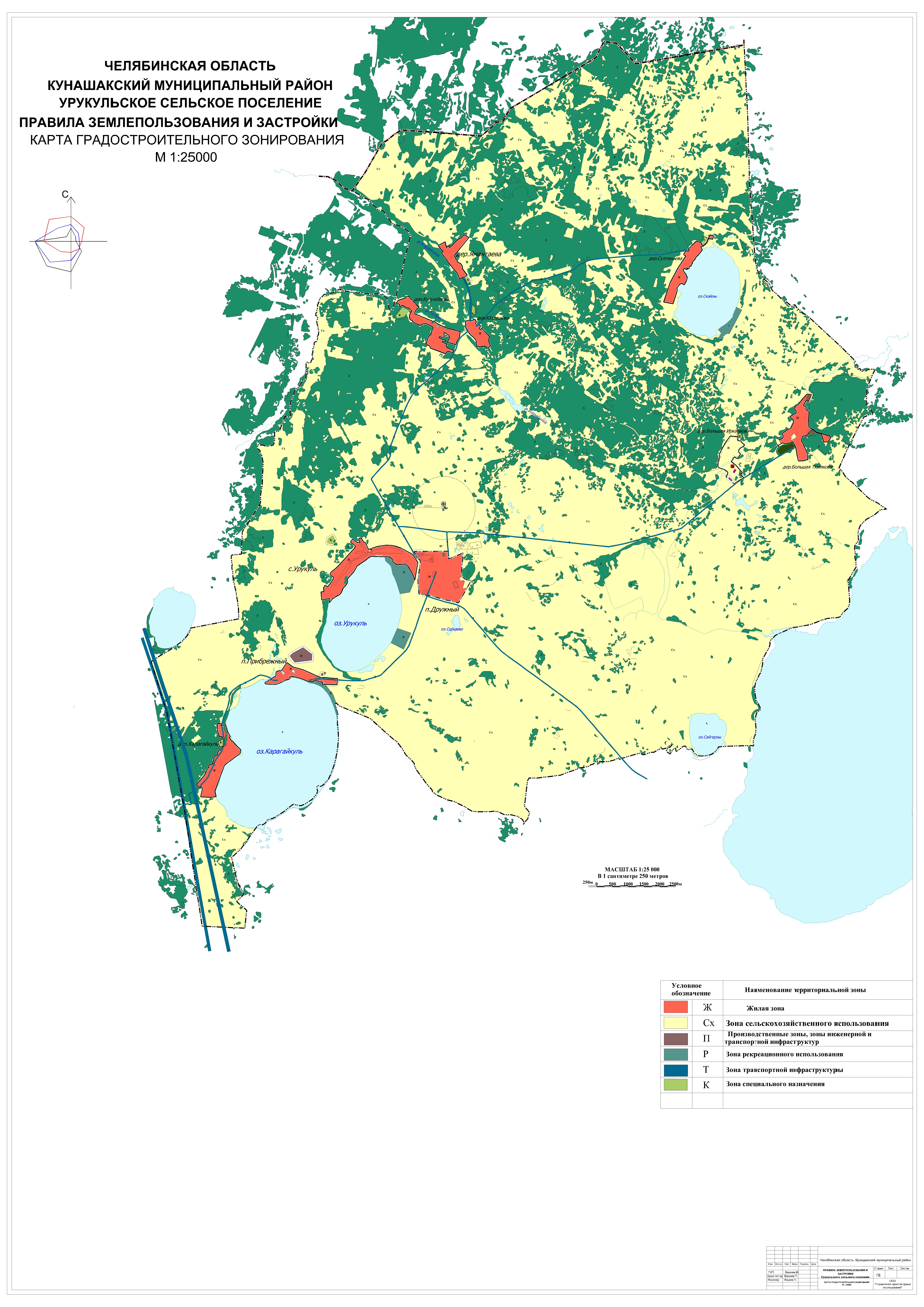 Правила землепользования и застройки Урукульское  сельского поселения Кунашакского муниципального района Челябинской областиРаздел 3. Градостроительные регламентыс.Кунашак2022 годОглавлениеРАЗДЕЛ 3. ГРАДОСТРОИТЕЛЬНЫЕ РЕГЛАМЕНТЫ	311. Перечень территориальных зон, выделенных на карте градостроительного зонирования	312. Жилая зона (Ж)	322.1. Виды разрешенного использования земельных участков и объектов капитального строительства зоны Ж	322.1.1. Основные виды разрешенного использования	322.1.2. Вспомогательные виды разрешенного использования	322.1.3. Условно разрешенные виды	332.2. Предельные размеры земельных участков и предельные параметры разрешенного строительства, реконструкции объектов капитального строительства зоны Ж-1	333. Зона общественно-делового значения (ОДЗ)	83.1. Виды разрешенного использования земельных участков и объектов капитального строительства зоны ОДЗ	83.1.1. Основные виды разрешенного использования	83.1.2. Вспомогательные виды разрешенного использования	93.1.3 Предельные размеры земельных участков и предельные параметры разрешенного строительства, реконструкции объектов капитального строительства зоны ОДЗ	394. Зона сельскохозяйственного использования (СХ)	4024.1. Виды разрешенного использования земельных участков и объектов капитального строительства зоны СХ	4024.1.1. Основные виды разрешенного использования	4024.1.2. Вспомогательные виды разрешенного использования	4024.1.3. Условно разрешенные виды	4024.2. Предельные размеры земельных участков и предельные параметры разрешенного строительства, реконструкции объектов капитального строительства зоны СХ	4125. Зона производственного использования (П)	4135.1. Виды разрешенного использования земельных участков и объектов капитального строительства зоны П	4135.1.1. Основные виды разрешенного использования	4135.1.2. Вспомогательные виды разрешенного использования	4135.1.3. Условно разрешенные виды	4135.2. Предельные размеры земельных участков и предельные параметры разрешенного строительства, реконструкции объектов капитального строительства зоны П	4136. Зона рекреационного назначения (Р)	4246.1 Виды разрешенного использования земельных участков и объектов капитального строительства зоны Р	4246.1.1 Основные виды разрешенного использования	4246.1.2 Вспомогательные виды разрешенного использования	4246.2 Предельные размеры земельных участков и предельные параметры разрешенного строительства, реконструкции объектов капитального строительства зоны Р	4247. Зона специального назначения (К)								157.1 Виды разрешенного использования земельных участков и объектов капитального строительства зоны К-1									157.1.1 Основные виды разрешенного использования						157.1.2 Вспомогательные виды разрешенного использования					157.2 Предельные размеры земельных участков и предельные параметры разрешенного строительства, реконструкции объектов капитального строительства зоны К-1		15      РАЗДЕЛ 3. ГРАДОСТРОИТЕЛЬНЫЕ РЕГЛАМЕНТЫ Перечень территориальных зон, выделенных на карте градостроительного зонирования 2. Жилая зона (Ж)2.1. Виды разрешенного использования земельных участков и объектов капитального строительства зоны Ж2.1.1. Основные виды разрешенного использования 2.1.2. Условно разрешенное  использования 1.3. Вспомогательные виды 2.2. Предельные размеры земельных участков и предельные параметры разрешенного строительства, реконструкции объектов капитального строительства зоны Ж Примечания:1. Расстояния измеряются до наружных граней стен строений.2. Допускается блокировка хозяйственных построек на смежных приусадебных участках по взаимному согласию домовладельцев и в случаях, обусловленных историко-культурными охранными сервитутами, а также блокировка хозяйственных построек к основному строению. В данных случаях минимальное расстояние от границ землевладения до строений определяется, исходя из целевого назначения постройки (помещения) со стороны границы соседнего землевладения.3. Коэффициент застройки территории: - для индивидуальных жилых домов при минимальной площади участка 400 м2 			не более 0,4-для блокированных жилых домов – на 1 квартиру – при минимальной площади участка 200 м2			            не более 0,64. Требования к ограждению земельных участков:- характер ограждения и его высота должны быть единообразными как минимум на протяжении одного квартала с обеих сторон улицы высота ограждения должна быть не более  5.   Предельные (минимальные и (или) максимальные) размеры существующих земельных участков с существующими объектами установлению не подлежат.     ОБЩЕСТВЕННО-ДЕЛОВЫЕ ЗОНЫ (ОДЗ)Общественно – деловая зона выделена для обеспечения правовых условий использования земельных участков, строительства и реконструкции объектов капитального строительства с широким спектром административных, деловых, общественных, культурных, обслуживающих и коммерческих видов использования многофункционального назначения: административно-делового значения, торгового назначения, учебно-образовательного назначения, культурно-досугового назначения, объектов здравоохранения.3.1.1. Основные виды разрешенного использованияПредельные размеры земельных участков и предельные параметры разрешенного строительства, реконструкции объектов капитального строительства зоны ОДЗОбъекты административно-делового значения1.Минимальная площадь земельных участков – 400 кв.м;2.Максимальное количество этажей зданий – 33.Максимальная высота зданий от уровня земли до наивысшей отметки конструктивного элемента здания –16м;4.Максимальный процент застройки участка – 50 %;максимальный процент озеленения земельного участка не менее 20% территории;площадь территории, предназначенной для организации проездов и хранения транспортных средств не более 30% от площади земельного участка; 5.Минимальный отступ строений для общественных зданий от передней границы участка (в случае, если иной показатель не установлен линией регулирования застройки) – 3 м;минимальный отступ от границ соседнего участка до общественного здания – 3 м;6.Требования к ограждению земельных участков:- ограждения со стороны улиц должны выполняться в соответствии с проектом, согласованным органом, уполномоченным в области архитектуры и градостроительства;- высота ограждения земельных участков должна быть не более 2 метров;- характер ограждения и его высота со стороны улиц должны быть единообразными как минимум на протяжении одного квартала с обеих сторон улицы. При размещении строений должны соблюдаться нормативные противопожарные расстояния между постройками, расположенными на соседних земельных участках.  Объекты социально-бытового значения1.Коэффициент застройки территории – не более 56% от площади земельного участка.2. Коэффициент озеленения территории – не менее 10% от площади земельного участка.3.  Площадь   территорий, предназначенных   для   организации   проездов   и   хранения транспортных средств – не менее 34% от площади земельного участка.4. Минимальная площадь земельного участка – 600 кв. м.5.  Минимальные отступы от границ земельного участка в целях определения мест допустимого размещения зданий – 3 м.6. Максимальная высота зданий – 16м.При размещении строений должны соблюдаться нормативные противопожарные расстояния между постройками, расположенными на соседних земельных участках. Вышеперечисленные предлагаемые параметры не распространяются на объекты инженерной инфраструктуры. Объекты торгового назначения1.Коэффициент застройки территории – не более 56% от площади земельного участка.2. Коэффициент озеленения территории – не менее 10% от площади земельного участка.3. Площадь территорий, предназначенных для организации проездов и хранения транспортных средств – не менее 34% от площади земельного участка.4. Минимальная площадь земельного участка – 600 кв. м.5. Минимальные отступы от границ земельного участка в целях определения мест допустимого размещения зданий – 3 м.6. Максимальная высота зданий 16м.7. Максимальное количество этажей зданий – 3При размещении строений должны соблюдаться нормативные противопожарные расстояния между постройками, расположенными на соседних земельных участках. Вышеперечисленные предлагаемые параметры не распространяются на объекты инженерной инфраструктурыОбъекты учебно-образовательного назначения1. Коэффициент застройки территории - не более 62% от площади земельного участка.2. Площадь озеленения земельных участков - не менее 23% территории.3.Площадь территорий, предназначенных для организации проездов и хранения транспортных средств - не менее 15% от площади земельного участка.4. Максимальное количество этажей - до 3; высота от уровня земли до верха кровли - не более 16 м.5. Минимальное расстояние от учебных корпусов до проезжей части скоростных и магистральных улиц непрерывного движения - 50 м; до проезжей части улиц и дорог местного значения - 25 м.6. Минимальные отступы от границ земельного участка в целях определения мест допустимого размещения зданий - 3 м.7. Минимальная площадь земельного участка - 1000 м2.При размещении строений должны соблюдаться нормативные противопожарные расстояния между постройками, расположенными на соседних земельных участках. Вышеперечисленные предлагаемые параметры не распространяются на объекты инженерной инфраструктуры.Объекты культурно-досугового назначения1. Коэффициент застройки территории - не более 62% от площади земельного участка.2. Площадь озеленения земельных участков - не менее 23% территории.3. Площадь территорий, предназначенных для организации проездов и хранения транспортных средств - не менее 15% от площади земельного участка.4. Максимальное количество этажей - до 3; высота от уровня земли до верха кровли - не более 16 м.5. Минимальное расстояние от учебных корпусов до проезжей части скоростных имагистральных улиц непрерывного движения - 50 м; до проезжей части улиц и дорог местного значения - 25 м.6. Минимальные отступы от границ земельного участка в целях определения мест допустимого размещения зданий - 3 м.7. Минимальная площадь земельного участка - 1000 м2.При размещении строений должны соблюдаться нормативные противопожарные расстояния между постройками, расположенными на соседних земельных участках. Вышеперечисленные предлагаемые параметры не распространяются на объекты инженерной инфраструктурыОбъекты здравоохранения1. Коэффициент застройки территории –не более 56% от площади земельного участка.2. Площадь озеленения земельных участков - не менее 10% территории.3.Площадь территорий, предназначенных для организации проездов и хранения транспортных средств - не менее 34% от площади земельного участка.4. Максимальное количество этажей - до 3; высота от уровня земли до верха кровли - не более 16 м.5. Минимальное расстояние от корпусов до проезжей части скоростных и магистральных улиц непрерывного движения - 50 м; от корпусов до красной линии застройки не менее 30м, поликлиники не менее 15м.6. Минимальные отступы от границ земельного участка в целях определения мест допустимого размещения зданий - 3 м.7. Минимальная площадь земельного участка - 600 м2.При размещении строений должны соблюдаться нормативные противопожарные расстояния между постройками, расположенными на соседних земельных участках. Вышеперечисленные предлагаемые параметры не распространяются на объекты инженерной инфраструктуры.4. Зона сельскохозяйственного использования (СХ)4.1. Виды разрешенного использования земельных участков и объектов капитального строительства зоны СХ.4.1.1. Основные виды разрешенного использования 4.1.2. Вспомогательные виды разрешенного использования 4.2. Предельные размеры земельных участков и предельные параметры разрешенного строительства, реконструкции объектов капитального строительства зоны СХ.Предельные (минимальные и (или) максимальные) размеры земельных участков, предельные параметры разрешенного строительства (реконструкции) объектов капитального строительства установлению не подлежат.Примечание:Земли сельскохозяйственные угодья строительство зданий, строений не предусмотрено.5. Зона производственного использования (П)Виды разрешенного использования земельных участков и объектов капитального строительства зоны   ПОсновные виды разрешенного использования Вспомогательные виды разрешенного использования Условно разрешенные виды Предельные размеры земельных участков и предельные параметры разрешенного строительства, реконструкции объектов капитального строительства зоны ППредельные (минимальные и (или) максимальные) размеры земельных участков, предельные параметры разрешенного строительства (реконструкции) объектов капитального строительства установлению не подлежат.6. Зона рекреационного назначения (Р)6.1. Виды разрешенного использования земельных участков и объектов капитального строительства зоны Р6.1.1. Основные виды разрешенного использования 6.1.2. Вспомогательные виды разрешенного использования 6.1.3. Условно разрешенные виды 6.2. Предельные размеры земельных участков и предельные параметры разрешенного строительства, реконструкции объектов капитального строительства зоны РПредельные (минимальные и (или) максимальные) размеры земельных участков, предельные параметры разрешенного строительства (реконструкции) объектов капитального строительства установлению не подлежат.7. Зона специального назначения (К)7.1. Виды разрешенного использования земельных участков и объектов капитального строительства зоны К7.1.1. Основные виды разрешенного использования 7.1.2. Вспомогательные виды разрешенного использования 9.2. Предельные размеры земельных участков и предельные параметры разрешенного строительства, реконструкции объектов капитального строительства зоны КПредельные (минимальные и (или) максимальные) размеры земельных участков, предельные параметры разрешенного строительства (реконструкции) объектов капитального строительства установлению не подлежат.         Глава района 						  		С.Н. АминовОб утверждении Правил   землепользования      и     застройки  Урукульского сельского поселения Кунашакского муниципального района      Челябинской       области Обозначение территориальной зоныНаименование территориальной зоны12ЖЖилая зонаОДЗЗона общественно-делового значения СхЗона сельскохозяйственного использованияПЗона производственного использованияРЗона рекреационного использованияКЗона специального назначения№ п.пНаименование видаКод1.1Для индивидуального жилищного строительства2.11.2Малоэтажная многоквартирная жилая застройка2.1.11.3Для ведения личного подсобного хозяйства2.21.4Блокированная жилая застройка2.31.5Среднеэтажная жилая застройка2.51.6Обслуживание жилой застройки2.71.7Хранение автотранспорта до 50 кв.м.2.7.11.8Коммунальное обслуживание3.11.9Социальное обслуживание 3.21.10Бытовое обслуживание 3.31.11Здравоохранение3.41.12Образование и просвещение3.51.13Объекты культурно-досуговой деятельности3.6.11.14Парки культуры и отдыха3.6.21.15Религиозное использование 3.71.16Рынки4.31.17Магазины4.41.18Ремонт автомобилей 4.9.1.41.19Отдых(рекреация)5.01.20Земельные участки (территория) общего пользования12.01.21Запас 12.31.22Земельные участки общего назначения13.01.23Ведение садоводства13.2№ п.пНаименование видаКод2.1Передвижное жилье2.42.2Многоэтажная жилая застройка (высотная застройки)2.62.3Хранение автотранспорта	2.7.12.4Приюты для животных 3.10.22.5Объекты торговли (торговые центры, торгово-развлекательные центры (комплексы)4.22.6Развлекательные мероприятия4.8.12.7Служебные гаражи4.92.8Объекты придорожного сервиса4.9.12.9Автомобильные мойки4.9.1.32.10Пищевая промышленность6.42.11Гидротехнические сооружения11.3№ п.пНаименование видаКод3.1Культурное развитие3.63.2Общественное питание4.63.3Амбулаторное ветеринарное обслуживание3.10.13.4Деловое управление4.13.5Рынки4.33.6Банковская и страховая деятельность4.53.7Выставочно-ярмарочная деятельность4.103.8Отдых (рекреация)5.03.9Спорт5.13.10Связь6.83.11Обеспечение спортивно-зрелищных мероприятий5.1.13.12Объекты 4.23.13Стоянки транспорта общего пользования7.2.3ПоказателиПараметрыОбоснованиеДля индивидуальных жилых домов площадь    участка (включая площадь застройки)       -минимальная     -максимальная Для блокированных жилых домов (из расчета на одну квартиру) площадь участка (включая площадь застройки)      - минимальная     - максимальная-м200м22500м2200м21500м2Приложение ВСП 42.13330.2016«Градостроительство. Планировка и застройка городских и сельских поселений»2. Минимальное расстояние от красных линий до строений:- при существующей застройкепри новом строительстве:отступ от красных линий до строений:- главных улиц- тупиковых улиц и проездов Примечание: По красной линии допускается размещение жилых зданий со встроенными в первом этаже или пристроенными помещениями общественного назначенияпо сложившейся линии застройкине менее не менее 3мСП 42.13330.2016«Градостроительство. Планировка и застройка городских и сельских поселений»3. Со стороны въезда на индивидуальный земельный участок в новой застройке, установка забора производится на расстоянии:- от красных линий главных улиц- от красных линий тупиковых улиц и проездов- между красной линией и забором, должно быть обустроено не менее двух парковочных мест- не допускается использование дорог, обочин и тротуаров в качестве парковочных местне менее  не менее 3 м4. Минимальное расстояние от границ участка до:основного строенияпостройки для содержания скота и птицыоткрытые навесы для легковых автомобилей, мотоциклов, велосипедовдругих построек: бани, гаража, сарая и др.3 м8 мПо границе участка1 мСП 42.13330.2016«Градостроительство. Планировка и застройка городских и сельских поселений»№ п/пВид разрешенного использованияКод в соответствии с классификаторомОсновные виды разрешенного использования1.1Объекты гаражного назначения2.7.11.2Общественное использование объектов капитального строительства3.01.3Коммунальное обслуживание3.11.4Предоставление коммунальных услуг3.1.11.5Административные здания организаций, обеспечивающих предоставление коммунальных услуг3.1.21.6Социальное обслуживание3.21.7Дома социального обслуживания3.2.11.8Оказание социальной помощи населению3.2.21.9Общежития3.2.41.10Бытовое обслуживание3.31.11Здравоохранение3.41.12Амбулаторно-поликлиническое обслуживание3.4.11.13Стационарное медицинское обслуживание3.4.21.14Образование и просвещение3.51.15Дошкольное, начальное и среднее общее образование3.5.11.16Среднее и высшее профессиональное образование3.5.21.17Культурное развитие3.61.18Религиозное использование3.71.19Общественное управление3.81.20Ветеринарное обслуживание3.101.21Предпринимательство4.01.22Служебные гаражи4.91.23Отдых (рекреация)5.01.24Спорт5.11.25Связь6.81.26Стоянки транспорта общего пользования7.2.31.27Трубопроводный транспорт7.51.28Обеспечение внутреннего правопорядка8.31.29Курортная деятельность9.21.30Санаторная деятельность9.2.11.31Историко-культурная деятельность9.31.32Общее пользование водными объектами11.13.1.2. Условно разрешенное  использования3.1.2. Условно разрешенное  использования3.1.2. Условно разрешенное  использованияУсловно разрешенные виды использования2.1Среднеэтажная жилая застройка2.52.2Хранение автотранспорта2.7.12.3Стационарное медицинское обслуживание3.4.22.4Объекты торговли(торговые центра, торгово-развлекательные центра(комплексы4.22.5Склады6.92.6Складские площадки6.9.12.7Гидротехнические сооружения11.33.1.3.Вспомогательные виды использования3.1.3.Вспомогательные виды использования3.1.3.Вспомогательные виды использованияВспомогательные виды использования3.1Коммунальное обслуживание3.13.2Земельные участки (территории) общего пользования12.0№ п.пНаименование видаКод1.1Растениеводство 1.11.2Выращивание тонизирующих, лекарственных, цветочных культур1.41.3Садоводство1.51.4Выращивание льна и конопли1.61.5Животноводство 1.71.6Скотоводство1.81.7Звероводство1.91.8Птицеводство1.101.9Свиноводство1.111.10Пчеловодство1.121.11Рыбоводство1.131.12Научное обеспечение сельского хозяйства1.141.13Хранение и переработка сельскохозяйственной продукции1.151.14Ведение личного подсобного хозяйства на полевых участках1.161.15Питомники1.171.16Обеспечение сельскохозяйственного производства1.181.17Сенокошение 1.191.18Выпас сельскохозяйственных животных1.201.19Связь6.8№ п.пНаименование видаКод2.1Коммунальное обслуживание3.12.2Земельные участки (территории) общего пользования12.0№ п.пНаименование видаКод1.1Производственная деятельность6.01.2Недропользование6.11.3Тяжелая промышленность6.21.4Автомобилестроительная промышленность6.2.11.5Легкая промышленность6.31.6Фармацевтическая промышленность6.3.11.7Пищевая промышленность6.41.8Нефтехимическая промышленность6.51.9Строительная промышленность6.61.10Энергетика6.71.11Атомная энергетика6.7.11.12Связь6.81.13Склады6.91.14Складские площадки6.9.11.15Обеспечение космической деятельности6.101.16Целлюлозно-бумажная промышленность6.111.17Научно-производственная деятельность6.121.18Транспорт (7.1-7.6)7.01.19Железнодорожный транспорт7.11.20Автомобильный транспорт7.21.21Водный транспорт7.31.22Воздушный транспорт7.41.23Трубопроводный транспорт7.51.24Внеуличный транспорт7.6№ п.пНаименование видаКод2.1Коммунальное обслуживание3.12.2Земельные участки (территории) общего пользования12.0№ п.пНаименование видаКод3.1Специальное пользование водными объектами11.23.2Гидротехнические сооружения11.3№ п.пНаименование видаКод1.1Спорт5.11.2Природнопознавательный туризм5.21.3Туристическое обслуживание5.2.11.4Охота и рыбалка5.31.5Причалы для маломерных судов5.41.6Поля для гольфа или конных прогулок5.51.7Связь6.81.8Деятельность по особой охране и изучению природы9.01.9Охрана природных территорий9.11.10Санаторная деятельность9.2.11.11Историко-культурная деятельность9.3№ п.пНаименование видаКод2.1Коммунальное обслуживание3.12.2Земельные участки (территории) общего пользования12.0№ п.пНаименование видаКод3.1Курортная деятельность9.2№ п.пНаименование видаКод1.1Ритуальная деятельность12.11.2Специальная деятельность 12.2№ п.пНаименование видаКод2.1Коммунальное обслуживание3.12.2Земельные участки (территории) общего пользования12.0